Celkové výsledky - Medzinárodná regataVygenerované: 05.06.2017 - 07:59:19 1: R1 K1 Juniori 1000 26.05.2017 07:59 2: R2 K1 Juniori 1000 26.05.2017 08:06 3: R3 K1 Juniori 1000 26.05.2017 08:09 4: R4 K1 Juniori 1000 26.05.2017 08:16 5: R5 K1 Juniori 1000 26.05.2017 08:20 6: R1 K2 Kadetky 1000 26.05.2017 08:25 7: R2 K2 Kadetky 1000 26.05.2017 08:30 8: R1 K2 Kadeti 1000 26.05.2017 08:35 9: R2 K2 Kadeti 1000 26.05.2017 08:39 10: R1 C1 Juniori 1000 26.05.2017 08:44 11: R2 C1 Juniori 1000 26.05.2017 08:52 12: R3 C1 Juniori 1000 26.05.2017 08:56 13: R1 K1 Juniorky 1000 26.05.2017 09:01 14: R2 K1 Juniorky 1000 26.05.2017 09:05 15: R1 K1 Kadeti 1000 26.05.2017 09:09 16: R2 K1 Kadeti 1000 26.05.2017 09:14 17: R3 K1 Kadeti 1000 26.05.2017 09:20 18: R1 K2 Juniori 1000 26.05.2017 09:26 19: R2 K2 Juniori 1000 26.05.2017 09:30 20: R1 K1 Muži 1000 26.05.2017 09:34 21: R2 K1 Muži 1000 26.05.2017 09:39 22: R1 K2 Juniorky 1000 26.05.2017 09:45 23: R2 K2 Juniorky 1000 26.05.2017 09:51 24: R1 K1 Kadetky 1000 26.05.2017 09:56 25: R2 K1 Kadetky 1000 26.05.2017 10:02 26: R3 K1 Kadetky 1000 26.05.2017 10:06 27: R1 C2 Juniori 1000 26.05.2017 10:11 28: R2 C2 Juniori 1000 26.05.2017 10:18 29: R1 C1 Kadeti 1000 26.05.2017 10:23 30: R2 C1 Kadeti 1000 26.05.2017 10:27 31: R3 C1 Kadeti 1000 26.05.2017 10:31 32: R1 C1 Kadetky 1000 26.05.2017 10:38 33: R2 C1 Kadetky 1000 26.05.2017 10:43 34: M1 K1 Juniori 1000 26.05.2017 10:59 35: M2 K1 Juniori 1000 26.05.2017 11:05 36: M3 K1 Juniori 1000 26.05.2017 11:12 37: M4 K1 Juniori 1000 26.05.2017 11:17 38: M K1 Juniorky 1000 26.05.2017 11:25 39: M1 K1 Kadeti 1000 26.05.2017 11:30 40: M2 K1 Kadeti 1000 26.05.2017 11:36 41: M1 C1 Juniori 1000 26.05.2017 11:42 42: M2 C1 Juniori 1000 26.05.2017 11:47 43: M1 C1 Kadeti 1000 26.05.2017 11:55 44: M2 C1 Kadeti 1000 26.05.2017 11:59 45: M1 K1 Kadetky 1000 26.05.2017 12:05 46: M2 K1 Kadetky 1000 26.05.2017 12:12 47: M K2 Juniori 1000 26.05.2017 12:17 48: M K2 Juniorky 1000 26.05.2017 12:25 49: M K2 Kadeti 1000 26.05.2017 12:31 50: F K1 Ženy 1000 26.05.2017 14:01 51: F C1 Muži 1000 26.05.2017 14:08 52: F K1 Muži 1000 26.05.2017 14:12 53: F K1 Juniorky 1000 26.05.2017 14:18 54: F K1 Juniori 1000 26.05.2017 14:23 55: F C1 Juniori 1000 26.05.2017 14:29 56: F C1 Juniorky 1000 26.05.2017 14:36 57: F K1 Kadetky 1000 26.05.2017 14:42 58: F K1 Kadeti 1000 26.05.2017 14:47 59: F C1 Kadeti 1000 26.05.2017 14:53 60: F C1 Kadetky 1000 26.05.2017 14:58 62: F K2 Muži 1000 26.05.2017 15:35 63: F C2 Muži 1000 26.05.2017 15:41 61: F K2 Ženy 1000 26.05.2017 15:41 64: F K2 Juniorky 1000 26.05.2017 15:49 70: F C2 Kadeti 1000 26.05.2017 15:59 65: F K2 Juniori 1000 26.05.2017 16:20 66: F C2 Juniorky 1000 26.05.2017 16:25 67: F C2 Juniori 1000 26.05.2017 16:42 68: F K2 Kadetky 1000 26.05.2017 16:46 69: F K2 Kadeti 1000 26.05.2017 16:49 71: F C2 Kadetky 1000 26.05.2017 16:54 72: F C4 Kadeti 1000 26.05.2017 17:05 73: F C4 Juniori 1000 26.05.2017 17:17 74: R1 K1 Juniori 500 27.05.2017 08:00 75: R2 K1 Juniori 500 27.05.2017 08:05 76: R3 K1 Juniori 500 27.05.2017 08:08 77: R4 K1 Juniori 500 27.05.2017 08:12 78: R1 K1 Kadeti 500 27.05.2017 08:16 79: R2 K1 Kadeti 500 27.05.2017 08:20 80: R3 K1 Kadeti 500 27.05.2017 08:24 81: R4 K1 Kadeti 500 27.05.2017 08:28 82: R1 K1 Kadetky 500 27.05.2017 08:32 83: R2 K1 Kadetky 500 27.05.2017 08:37 84: R3 K1 Kadetky 500 27.05.2017 08:40 85: R4 K1 Kadetky 500 27.05.2017 08:44 86: R1 C1 Juniori 500 27.05.2017 08:48 87: R2 C1 Juniori 500 27.05.2017 08:52 88: R3 C1 Juniori 500 27.05.2017 08:57 89: R1 K1 Muži 500 27.05.2017 09:01 90: R2 K1 Muži 500 27.05.2017 09:04 91: R1 C1 Juniorky 500 27.05.2017 09:08 92: R2 C1 Juniorky 500 27.05.2017 09:12 93: R1 K1 Juniorky 500 27.05.2017 09:18 94: R2 K1 Juniorky 500 27.05.2017 09:22 95: R3 K1 Juniorky 500 27.05.2017 09:25 96: R1 C1 Kadeti 500 27.05.2017 09:29 97: R2 C1 Kadeti 500 27.05.2017 09:32 98: R3 C1 Kadeti 500 27.05.2017 09:36 99: R1 C1 Kadetky 500 27.05.2017 09:42 100: R2 C1 Kadetky 500 27.05.2017 09:46 101: R1 K2 Kadeti 500 27.05.2017 09:50 102: R2 K2 Kadeti 500 27.05.2017 09:53 103: R1 K2 Kadetky 500 27.05.2017 09:59 104: R2 K2 Kadetky 500 27.05.2017 10:02 105: R1 K2 Juniori 500 27.05.2017 10:06 106: R2 K2 Juniori 500 27.05.2017 10:09 107: R3 K2 Juniori 500 27.05.2017 10:13 108: R1 C2 Juniori 500 27.05.2017 10:17 109: R2 C2 Juniori 500 27.05.2017 10:20 110: R1 K2 Juniorky 500 27.05.2017 10:25 111: R2 K2 Juniorky 500 27.05.2017 10:29 112: M1 K1 Juniori 500 27.05.2017 11:00 113: M2 K1 Juniori 500 27.05.2017 11:04 114: M3 K1 Juniori 500 27.05.2017 11:08 115: M1 K1 Kadeti 500 27.05.2017 11:12 116: M2 K1 Kadeti 500 27.05.2017 11:16 117: M3 K1 Kadeti 500 27.05.2017 11:20 118: M1 K1 Kadetky 500 27.05.2017 11:27 119: M2 K1 Kadetky 500 27.05.2017 11:32 120: M3 K1 Kadetky 500 27.05.2017 11:36 121: M1 C1 Juniori 500 27.05.2017 11:41 122: M2 C1 Juniori 500 27.05.2017 11:44 123: M1 K1 Juniorky 500 27.05.2017 11:48 124: M2 K1 Juniorky 500 27.05.2017 11:52 125: M K1 Muži 500 27.05.2017 11:56 126: M1 C1 Kadeti 500 27.05.2017 12:02 127: M2 C1 Kadeti 500 27.05.2017 12:06 128: M1 K2 Juniori 500 27.05.2017 12:09 129: M2 K2 Juniori 500 27.05.2017 12:11 130: M K2 Kadeti 500 27.05.2017 12:14 131: M C2 Juniori 500 27.05.2017 12:18 132: M K2 Juniorky 500 27.05.2017 12:21 133: F K1 Ženy 500 27.05.2017 14:01 134: F K1 Muži 500 27.05.2017 14:06 135: F C1 Muži 500 27.05.2017 14:11 136: F K1 Juniorky 500 27.05.2017 14:14 137: F K1 Juniori 500 27.05.2017 14:17 138: F C1 Juniori 500 27.05.2017 14:21 139: F C1 Juniorky 500 27.05.2017 14:29 140: F K1 Kadetky 500 27.05.2017 14:33 141: F K1 Kadeti 500 27.05.2017 14:36 142: F C1 Kadeti 500 27.05.2017 14:40 143: F C1 Kadetky 500 27.05.2017 14:51 145: F C2 Muži 500 27.05.2017 15:15 144: F K2 Ženy 500 27.05.2017 15:15 146: F K2 Muži 500 27.05.2017 15:20 147: F K2 Juniorky 500 27.05.2017 15:24 148: F K2 Juniori 500 27.05.2017 15:27 149: F C2 Juniori 500 27.05.2017 15:31 150: F C2 Juniorky 500 27.05.2017 15:42 151: F K2 Kadetky 500 27.05.2017 15:45 152: F K2 Kadeti 500 27.05.2017 15:49 153: F C2 Kadeti 500 27.05.2017 15:54 156: F K4 Juniorky 500 27.05.2017 16:03 155: F C4 Juniorky 500 27.05.2017 16:06 157: F K4 Kadetky 500 27.05.2017 16:20 154: F C2 Kadetky 500 27.05.2017 16:25 158: F K4 Kadeti 500 27.05.2017 16:35 160: F K4 Juniori 500 27.05.2017 16:48 159: F K4 Muži 500 27.05.2017 17:06 161: R1 K1 Juniori 200 28.05.2017 08:00 162: R2 K1 Juniori 200 28.05.2017 08:03 163: R3 K1 Juniori 200 28.05.2017 08:06 164: R4 K1 Juniori 200 28.05.2017 08:09 165: R1 K1 Kadeti 200 28.05.2017 08:12 166: R2 K1 Kadeti 200 28.05.2017 08:16 167: R3 K1 Kadeti 200 28.05.2017 08:19 168: R4 K1 Kadeti 200 28.05.2017 08:21 169: R1 K1 Kadetky 200 28.05.2017 08:24 170: R2 K1 Kadetky 200 28.05.2017 08:27 171: R3 K1 Kadetky 200 28.05.2017 08:31 172: R4 K1 Kadetky 200 28.05.2017 08:35 173: R1 K1 Juniorky 200 28.05.2017 08:38 174: R2 K1 Juniorky 200 28.05.2017 08:40 175: R3 K1 Juniorky 200 28.05.2017 08:44 176: R1 C1 Juniori 200 28.05.2017 08:48 177: R2 C1 Juniori 200 28.05.2017 08:50 178: R3 C1 Juniori 200 28.05.2017 08:53 179: R1 C1 Kadeti 200 28.05.2017 08:58 180: R2 C1 Kadeti 200 28.05.2017 09:01 181: R3 C1 Kadeti 200 28.05.2017 09:04 182: R1 C1 Juniorky 200 28.05.2017 09:07 183: R2 C1 Juniorky 200 28.05.2017 09:09 184: R1 K1 Muži 200 28.05.2017 09:12 185: R2 K1 Muži 200 28.05.2017 09:15 186: R1 C1 Kadetky 200 28.05.2017 09:19 187: R2 C1 Kadetky 200 28.05.2017 09:22 188: R1 K2 Juniori 200 28.05.2017 09:25 189: R2 K2 Juniori 200 28.05.2017 09:28 190: R1 K2 Kadeti 200 28.05.2017 09:30 191: R2 K2 Kadeti 200 28.05.2017 09:34 192: R1 K2 Kadetky 200 28.05.2017 09:37 193: R2 K2 Kadetky 200 28.05.2017 09:40 194: R1 K2 Juniorky 200 28.05.2017 09:43 195: R2 K2 Juniorky 200 28.05.2017 09:47 196: R1 C2 Juniori 200 28.05.2017 09:49 197: R2 C2 Juniori 200 28.05.2017 09:51 198: M1 K1 Juniori 200 28.05.2017 10:12 199: M2 K1 Juniori 200 28.05.2017 10:14 200: M3 K1 Juniori 200 28.05.2017 10:17 201: M1 K1 Kadetky 200 28.05.2017 10:20 202: M2 K1 Kadetky 200 28.05.2017 10:23 203: M3 K1 Kadetky 200 28.05.2017 10:25 204: M1 K1 Kadeti 200 28.05.2017 10:29 205: M2 K1 Kadeti 200 28.05.2017 10:31 206: M3 K1 Kadeti 200 28.05.2017 10:33 207: M K1 Muži 200 28.05.2017 10:38 208: M1 C1 Juniori 200 28.05.2017 10:41 209: M2 C1 Juniori 200 28.05.2017 10:44 210: M1 K1 Juniorky 200 28.05.2017 10:48 211: M2 K1 Juniorky 200 28.05.2017 10:51 212: M1 C1 Kadeti 200 28.05.2017 10:54 213: M2 C1 Kadeti 200 28.05.2017 10:57 214: M C1 Kadetky 200 28.05.2017 11:00 215: M K2 Juniori 200 28.05.2017 11:12 216: M K2 Kadetky 200 28.05.2017 11:16 217: M K2 Juniorky 200 28.05.2017 11:18 218: M K2 Kadeti 200 28.05.2017 11:20 219: F K1 Ženy 200 28.05.2017 12:59 220: F K1 Muži 200 28.05.2017 13:03 221: F C1 Muži 200 28.05.2017 13:07 222: F K1 Juniorky 200 28.05.2017 13:11 223: F K1 Juniori 200 28.05.2017 13:14 224: F C1 Juniori 200 28.05.2017 13:19 225: F C1 Juniorky 200 28.05.2017 13:22 226: F K1 Kadetky 200 28.05.2017 13:26 227: F K1 Kadeti 200 28.05.2017 13:30 228: F C1 Kadeti 200 28.05.2017 13:34 229: F C1 Kadetky 200 28.05.2017 13:38 231: F K2 Muži 200 28.05.2017 14:03 232: F C2 Muži 200 28.05.2017 14:07 230: F K2 Ženy 200 28.05.2017 14:07 233: F K2 Juniorky 200 28.05.2017 14:11 234: F K2 Juniori 200 28.05.2017 14:18 239: F C2 Kadeti 200 28.05.2017 14:20 235: F C2 Juniori 200 28.05.2017 14:30 237: F K2 Kadetky 200 28.05.2017 14:37 236: F C2 Juniorky 200 28.05.2017 14:40 238: F K2 Kadeti 200 28.05.2017 14:43 240: F C2 Kadetky 200 28.05.2017 14:48 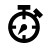 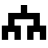 